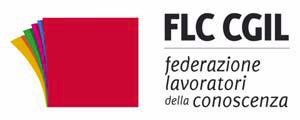 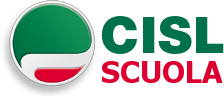 Ai Dirigenti Scolastici Alla firma del personale della scuolaOggetto: Assemblea sindacale del personale docente delle scuole del 1° cicloLe scriventi OO.SS FLC CGIL, CISL SCUOLA, ai sensi art. 23 CCNL comparto scuola statale convocano una Assemblea Sindacale in orario di servizio del personale Docente delle scuole del 1° CicloL’assemblea è indirizzata a chi non è riuscito a partecipare alle assemblee convocate precedentementeLunedì 30 novembre 2020ore 8,00 – 10,00 Ordine del Giorno:Ipotesi Di Contratto Collettivo Nazionale Integrativo Sulla Didattica Digitale Integrata (D.D.I.)Contrattazione di Istituto e rinnovo CCNLGestione COVID nelle Istituzioni ScolasticheL’assemblea si terrà online in modalità video accedendo al seguente link:https://cgiler.zoom.us/j/2678174063?pwd=WjFiQmpka1pzcW1uMDg4SkhLZXozQT09 Al Capo d’Istituto si chiede :di dare comunicazione a tutto il personale docente e ATA tramite circolare da firmare;Modena, 18 novembre 2020         FLC CGIL                       CISL SCUOLA             C.Riso                               A.Cozzo